EQUIPE PEDAGOGIQUE La réunion de tous les membres de l’équipe a eu lieu le : ………………………………….Enseignant(s) :	Rôle, part prise par l’enseignant dans la conduite du projet :Intervenant : ---------------------------------------                                          -----------------------------------------------------------------------------------DESCRIPTION DU PROJET PEDAGOGIQUEIntitulé du projet : …………………………………………………………………………………………………………………Parcours de l’élèveITALIEN du CP au CM2UN CYCLE UNE LANGUELangue enseignée au C2 : …………………………………Langue enseignée au C3 : …………………………………AUTRE ORGANISATIONPrécisez : ……………………………………………………..………………………………………………………………………………………………………………………………………………………………………………………………………………………………………………………………………………………………………………………………………………………....Compétences travaillées par le projet (en cohérence avec les programmes et le socle commun)Objectifs, réalisations, valorisation éventuelle :Organisation pédagogique (y compris prise en compte des élèves à besoins particuliers)modalités d’évaluation Date et signature de(s) l’enseignant(s) : 	Signature du directeur :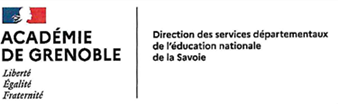 Circonscription de St Jean de MaurienneDEMANDE de VALIDATION de PROJET PEDAGOGIQUE     SANS INTERVENANT(S) EXTERIEUR(S)Poste fléchéEchange (s) de service     AVEC INTERVENANT(S) EXTERIEUR(S)Assistant(e)MAE (Ministère des Affaires Etrangères)PLC (professeur de lycée et collège)ECOLE : CLASSES CONCERNEES :-----EFFECTIFS :-----TOTAL nombre  d’élèves concernésNombre de séances        Par semaine Durée d’une séance (variable en fonction des niveaux, structures de classes…)Privilégier les séances courtes mais fréquentesAvis de l’IEN sur la pertinence et la cohérence du projet FavorableDéfavorableAvis de l’IEN sur la pertinence et la cohérence du projet Date et signature de l’IEN